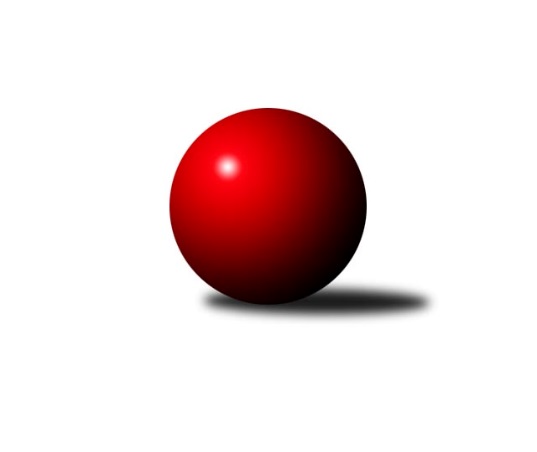 Č.19Ročník 2022/2023	3.5.2024 Mistrovství Prahy 2 2022/2023Statistika 19. kolaTabulka družstev:		družstvo	záp	výh	rem	proh	skore	sety	průměr	body	plné	dorážka	chyby	1.	AC Sparta B	20	14	1	5	100.5 : 59.5 	(134.5 : 105.5)	2431	29	1699	731	55.4	2.	KK Dopravní podniky Praha A	20	14	1	5	98.5 : 61.5 	(139.5 : 100.5)	2455	29	1725	730	53.2	3.	TJ Vršovice B	19	13	0	6	87.0 : 65.0 	(117.5 : 110.5)	2373	26	1678	695	57.7	4.	TJ Kobylisy C	18	12	0	6	84.5 : 59.5 	(126.0 : 90.0)	2383	24	1678	705	54.2	5.	KK Konstruktiva D	20	11	1	8	83.0 : 77.0 	(119.0 : 121.0)	2401	23	1707	694	56	6.	TJ Rudná B	18	11	0	7	81.0 : 63.0 	(121.5 : 94.5)	2409	22	1698	710	56.5	7.	KK Slavoj D	19	10	2	7	79.5 : 72.5 	(115.0 : 113.0)	2375	22	1678	697	56.1	8.	TJ Rudná C	19	8	3	8	78.5 : 73.5 	(115.0 : 113.0)	2394	19	1703	691	58.3	9.	SK Meteor D	19	7	1	11	61.0 : 91.0 	(100.5 : 127.5)	2356	15	1684	672	53.3	10.	TJ Astra Zahradní Město B	19	7	0	12	63.5 : 88.5 	(98.5 : 129.5)	2334	14	1676	658	57.7	11.	KK Konstruktiva Praha E	20	6	2	12	65.5 : 94.5 	(101.0 : 139.0)	2367	14	1691	676	62.9	12.	SK Uhelné sklady B	19	6	0	13	67.0 : 85.0 	(109.0 : 119.0)	2362	12	1689	673	63	13.	SK Uhelné sklady C	19	5	0	14	61.0 : 91.0 	(106.5 : 121.5)	2368	10	1689	679	61.6	14.	KK Slavia B	19	3	3	13	61.5 : 90.5 	(104.5 : 123.5)	2316	9	1634	682	58.9Tabulka doma:		družstvo	záp	výh	rem	proh	skore	sety	průměr	body	maximum	minimum	1.	TJ Vršovice B	9	9	0	0	55.0 : 17.0 	(68.0 : 40.0)	2388	18	2503	2279	2.	TJ Kobylisy C	10	9	0	1	59.0 : 21.0 	(83.5 : 36.5)	2329	18	2397	2233	3.	KK Dopravní podniky Praha A	10	9	0	1	56.0 : 24.0 	(73.0 : 47.0)	2548	18	2624	2434	4.	AC Sparta B	10	8	0	2	54.0 : 26.0 	(67.0 : 53.0)	2490	16	2533	2410	5.	KK Slavoj D	10	7	1	2	49.5 : 30.5 	(62.5 : 57.5)	2535	15	2615	2452	6.	KK Konstruktiva D	9	7	0	2	43.0 : 29.0 	(57.0 : 51.0)	2462	14	2551	2307	7.	SK Meteor D	10	6	1	3	43.0 : 37.0 	(61.0 : 59.0)	2461	13	2540	2411	8.	TJ Rudná B	9	6	0	3	45.0 : 27.0 	(65.5 : 42.5)	2503	12	2610	2406	9.	TJ Rudná C	10	5	2	3	46.5 : 33.5 	(62.5 : 57.5)	2410	12	2493	2284	10.	TJ Astra Zahradní Město B	9	5	0	4	39.0 : 33.0 	(55.5 : 52.5)	2428	10	2505	2294	11.	KK Konstruktiva Praha E	9	3	2	4	34.5 : 37.5 	(48.0 : 60.0)	2432	8	2580	2306	12.	SK Uhelné sklady C	10	4	0	6	38.0 : 42.0 	(62.5 : 57.5)	2338	8	2416	2280	13.	SK Uhelné sklady B	9	3	0	6	33.0 : 39.0 	(53.5 : 54.5)	2292	6	2467	2135	14.	KK Slavia B	10	2	1	7	35.5 : 44.5 	(64.5 : 55.5)	2305	5	2449	1921Tabulka venku:		družstvo	záp	výh	rem	proh	skore	sety	průměr	body	maximum	minimum	1.	AC Sparta B	10	6	1	3	46.5 : 33.5 	(67.5 : 52.5)	2430	13	2553	2326	2.	KK Dopravní podniky Praha A	10	5	1	4	42.5 : 37.5 	(66.5 : 53.5)	2445	11	2553	2289	3.	TJ Rudná B	9	5	0	4	36.0 : 36.0 	(56.0 : 52.0)	2397	10	2600	2171	4.	KK Konstruktiva D	11	4	1	6	40.0 : 48.0 	(62.0 : 70.0)	2395	9	2519	2213	5.	TJ Vršovice B	10	4	0	6	32.0 : 48.0 	(49.5 : 70.5)	2371	8	2500	2207	6.	TJ Rudná C	9	3	1	5	32.0 : 40.0 	(52.5 : 55.5)	2398	7	2519	2196	7.	KK Slavoj D	9	3	1	5	30.0 : 42.0 	(52.5 : 55.5)	2352	7	2490	2232	8.	TJ Kobylisy C	8	3	0	5	25.5 : 38.5 	(42.5 : 53.5)	2391	6	2530	2187	9.	SK Uhelné sklady B	10	3	0	7	34.0 : 46.0 	(55.5 : 64.5)	2373	6	2577	2148	10.	KK Konstruktiva Praha E	11	3	0	8	31.0 : 57.0 	(53.0 : 79.0)	2360	6	2483	2122	11.	KK Slavia B	9	1	2	6	26.0 : 46.0 	(40.0 : 68.0)	2318	4	2457	2163	12.	TJ Astra Zahradní Město B	10	2	0	8	24.5 : 55.5 	(43.0 : 77.0)	2322	4	2522	1863	13.	SK Uhelné sklady C	9	1	0	8	23.0 : 49.0 	(44.0 : 64.0)	2362	2	2561	2088	14.	SK Meteor D	9	1	0	8	18.0 : 54.0 	(39.5 : 68.5)	2341	2	2429	2190Tabulka podzimní části:		družstvo	záp	výh	rem	proh	skore	sety	průměr	body	doma	venku	1.	TJ Kobylisy C	13	9	0	4	62.5 : 41.5 	(91.5 : 64.5)	2394	18 	6 	0 	0 	3 	0 	4	2.	TJ Vršovice B	13	9	0	4	61.0 : 43.0 	(82.5 : 73.5)	2363	18 	7 	0 	0 	2 	0 	4	3.	AC Sparta B	13	8	1	4	61.5 : 42.5 	(84.5 : 71.5)	2453	17 	4 	0 	2 	4 	1 	2	4.	KK Dopravní podniky Praha A	13	8	0	5	56.5 : 47.5 	(82.5 : 73.5)	2447	16 	5 	0 	1 	3 	0 	4	5.	TJ Rudná B	12	7	0	5	52.0 : 44.0 	(80.0 : 64.0)	2410	14 	4 	0 	2 	3 	0 	3	6.	TJ Rudná C	13	6	2	5	55.5 : 48.5 	(77.0 : 79.0)	2357	14 	3 	2 	3 	3 	0 	2	7.	KK Slavoj D	13	6	1	6	49.5 : 54.5 	(75.0 : 81.0)	2392	13 	4 	0 	2 	2 	1 	4	8.	KK Konstruktiva D	12	6	0	6	48.0 : 48.0 	(70.0 : 74.0)	2391	12 	5 	0 	2 	1 	0 	4	9.	TJ Astra Zahradní Město B	13	6	0	7	44.5 : 59.5 	(71.5 : 84.5)	2311	12 	4 	0 	2 	2 	0 	5	10.	SK Meteor D	13	5	1	7	47.0 : 57.0 	(75.0 : 81.0)	2371	11 	4 	1 	2 	1 	0 	5	11.	SK Uhelné sklady C	13	5	0	8	48.0 : 56.0 	(75.5 : 80.5)	2382	10 	4 	0 	3 	1 	0 	5	12.	KK Konstruktiva Praha E	13	5	0	8	44.5 : 59.5 	(68.5 : 87.5)	2375	10 	2 	0 	4 	3 	0 	4	13.	SK Uhelné sklady B	11	4	0	7	40.0 : 48.0 	(65.0 : 67.0)	2384	8 	1 	0 	3 	3 	0 	4	14.	KK Slavia B	13	2	1	10	41.5 : 62.5 	(69.5 : 86.5)	2303	5 	1 	0 	6 	1 	1 	4Tabulka jarní části:		družstvo	záp	výh	rem	proh	skore	sety	průměr	body	doma	venku	1.	KK Dopravní podniky Praha A	7	6	1	0	42.0 : 14.0 	(57.0 : 27.0)	2495	13 	4 	0 	0 	2 	1 	0 	2.	AC Sparta B	7	6	0	1	39.0 : 17.0 	(50.0 : 34.0)	2416	12 	4 	0 	0 	2 	0 	1 	3.	KK Konstruktiva D	8	5	1	2	35.0 : 29.0 	(49.0 : 47.0)	2425	11 	2 	0 	0 	3 	1 	2 	4.	KK Slavoj D	6	4	1	1	30.0 : 18.0 	(40.0 : 32.0)	2392	9 	3 	1 	0 	1 	0 	1 	5.	TJ Rudná B	6	4	0	2	29.0 : 19.0 	(41.5 : 30.5)	2404	8 	2 	0 	1 	2 	0 	1 	6.	TJ Vršovice B	6	4	0	2	26.0 : 22.0 	(35.0 : 37.0)	2364	8 	2 	0 	0 	2 	0 	2 	7.	TJ Kobylisy C	5	3	0	2	22.0 : 18.0 	(34.5 : 25.5)	2315	6 	3 	0 	1 	0 	0 	1 	8.	TJ Rudná C	6	2	1	3	23.0 : 25.0 	(38.0 : 34.0)	2453	5 	2 	0 	0 	0 	1 	3 	9.	KK Slavia B	6	1	2	3	20.0 : 28.0 	(35.0 : 37.0)	2345	4 	1 	1 	1 	0 	1 	2 	10.	SK Meteor D	6	2	0	4	14.0 : 34.0 	(25.5 : 46.5)	2359	4 	2 	0 	1 	0 	0 	3 	11.	KK Konstruktiva Praha E	7	1	2	4	21.0 : 35.0 	(32.5 : 51.5)	2377	4 	1 	2 	0 	0 	0 	4 	12.	SK Uhelné sklady B	8	2	0	6	27.0 : 37.0 	(44.0 : 52.0)	2309	4 	2 	0 	3 	0 	0 	3 	13.	TJ Astra Zahradní Město B	6	1	0	5	19.0 : 29.0 	(27.0 : 45.0)	2419	2 	1 	0 	2 	0 	0 	3 	14.	SK Uhelné sklady C	6	0	0	6	13.0 : 35.0 	(31.0 : 41.0)	2325	0 	0 	0 	3 	0 	0 	3 Zisk bodů pro družstvo:		jméno hráče	družstvo	body	zápasy	v %	dílčí body	sety	v %	1.	Pavel Kasal 	TJ Rudná B 	15	/	18	(83%)	27.5	/	36	(76%)	2.	Vojtěch Vojtíšek 	TJ Kobylisy C 	14.5	/	17	(85%)	26	/	34	(76%)	3.	Jaroslav Pleticha ml.	KK Konstruktiva D 	14	/	19	(74%)	29.5	/	38	(78%)	4.	Roman Hrdlička 	KK Slavoj D 	14	/	19	(74%)	24.5	/	38	(64%)	5.	Miroslav Viktorin 	AC Sparta B 	14	/	20	(70%)	27	/	40	(68%)	6.	Jiří Bendl 	SK Uhelné sklady C 	13	/	18	(72%)	25	/	36	(69%)	7.	Bohumír Musil 	KK Konstruktiva Praha E 	13	/	18	(72%)	24	/	36	(67%)	8.	Jindřich Habada 	KK Dopravní podniky Praha A 	13	/	20	(65%)	26	/	40	(65%)	9.	Michal Kocan 	KK Slavia B 	12.5	/	18	(69%)	23	/	36	(64%)	10.	Radovan Šimůnek 	TJ Astra Zahradní Město B 	12.5	/	19	(66%)	23.5	/	38	(62%)	11.	Jan Klégr 	TJ Rudná C 	12	/	15	(80%)	20	/	30	(67%)	12.	Hana Zdražilová 	KK Slavoj D 	12	/	16	(75%)	22	/	32	(69%)	13.	Šarlota Smutná 	KK Konstruktiva D 	12	/	17	(71%)	25.5	/	34	(75%)	14.	Vladimír Dvořák 	SK Meteor D 	12	/	18	(67%)	22.5	/	36	(63%)	15.	Pavel Černý 	SK Uhelné sklady B 	12	/	19	(63%)	24	/	38	(63%)	16.	Milan Mareš 	KK Slavia B 	12	/	19	(63%)	23	/	38	(61%)	17.	Zbyněk Lébl 	KK Konstruktiva Praha E 	12	/	20	(60%)	21.5	/	40	(54%)	18.	Karel Wolf 	TJ Vršovice B 	11	/	15	(73%)	21.5	/	30	(72%)	19.	Jarmila Zimáková 	TJ Rudná C 	11	/	16	(69%)	19	/	32	(59%)	20.	Markéta Rajnochová 	SK Uhelné sklady B 	11	/	17	(65%)	20	/	34	(59%)	21.	Josef Hladík 	TJ Vršovice B 	11	/	18	(61%)	23.5	/	36	(65%)	22.	Daniel Kulhánek 	KK Slavoj D 	11	/	19	(58%)	21	/	38	(55%)	23.	Kamila Svobodová 	AC Sparta B 	11	/	20	(55%)	22	/	40	(55%)	24.	Miroslav Tomeš 	KK Dopravní podniky Praha A 	10.5	/	18	(58%)	21	/	36	(58%)	25.	Miloslav Dušek 	SK Uhelné sklady C 	10	/	15	(67%)	19	/	30	(63%)	26.	Vít Fikejzl 	AC Sparta B 	10	/	16	(63%)	18	/	32	(56%)	27.	Anna Novotná 	TJ Rudná C 	10	/	16	(63%)	17	/	32	(53%)	28.	Josef Kocan 	KK Slavia B 	10	/	17	(59%)	18	/	34	(53%)	29.	Václav Císař 	TJ Kobylisy C 	10	/	18	(56%)	18	/	36	(50%)	30.	Tomáš Eštók 	KK Konstruktiva D 	10	/	18	(56%)	17	/	36	(47%)	31.	Marek Sedlák 	TJ Astra Zahradní Město B 	9.5	/	17	(56%)	20	/	34	(59%)	32.	Jiří Brada 	KK Dopravní podniky Praha A 	9	/	12	(75%)	15.5	/	24	(65%)	33.	Karel Erben 	TJ Kobylisy C 	9	/	14	(64%)	20.5	/	28	(73%)	34.	Petra Švarcová 	KK Dopravní podniky Praha A 	9	/	15	(60%)	21	/	30	(70%)	35.	Vojtěch Kostelecký 	TJ Astra Zahradní Město B 	9	/	15	(60%)	16	/	30	(53%)	36.	Roman Tumpach 	SK Uhelné sklady B 	9	/	16	(56%)	16.5	/	32	(52%)	37.	Miroslav Šostý 	SK Meteor D 	9	/	17	(53%)	19.5	/	34	(57%)	38.	Jan Novák 	KK Dopravní podniky Praha A 	9	/	17	(53%)	19	/	34	(56%)	39.	Adam Rajnoch 	SK Uhelné sklady B 	9	/	17	(53%)	17.5	/	34	(51%)	40.	Jaroslav Vondrák 	KK Dopravní podniky Praha A 	9	/	18	(50%)	17	/	36	(47%)	41.	Tomáš Kudweis 	TJ Astra Zahradní Město B 	9	/	18	(50%)	16	/	36	(44%)	42.	Milan Perman 	KK Konstruktiva Praha E 	9	/	18	(50%)	15	/	36	(42%)	43.	Zdeněk Cepl 	AC Sparta B 	9	/	20	(45%)	17	/	40	(43%)	44.	Marek Dvořák 	TJ Rudná C 	8.5	/	16	(53%)	13.5	/	32	(42%)	45.	Miroslav Míchal 	SK Uhelné sklady B 	8	/	12	(67%)	16.5	/	24	(69%)	46.	Martin Machulka 	TJ Rudná B 	8	/	12	(67%)	15.5	/	24	(65%)	47.	Michal Kliment 	TJ Kobylisy C 	8	/	14	(57%)	19.5	/	28	(70%)	48.	Vladimír Strnad 	TJ Vršovice B 	8	/	15	(53%)	18	/	30	(60%)	49.	Radek Machulka 	TJ Rudná B 	8	/	15	(53%)	14	/	30	(47%)	50.	Marián Kováč 	TJ Kobylisy C 	8	/	17	(47%)	18.5	/	34	(54%)	51.	Luboš Polák 	TJ Vršovice B 	8	/	18	(44%)	17	/	36	(47%)	52.	Václav Papež 	TJ Vršovice B 	8	/	18	(44%)	13.5	/	36	(38%)	53.	Jindřich Málek 	KK Dopravní podniky Praha A 	8	/	19	(42%)	19	/	38	(50%)	54.	Petr Mašek 	KK Konstruktiva Praha E 	8	/	20	(40%)	15.5	/	40	(39%)	55.	Tereza Hrbková 	SK Meteor D 	7	/	16	(44%)	18	/	32	(56%)	56.	Štěpán Fatka 	TJ Rudná C 	7	/	17	(41%)	17.5	/	34	(51%)	57.	Dana Školová 	SK Uhelné sklady C 	7	/	17	(41%)	17	/	34	(50%)	58.	Eva Kozáková 	SK Uhelné sklady C 	7	/	17	(41%)	15	/	34	(44%)	59.	Martin Dubský 	AC Sparta B 	6	/	6	(100%)	10.5	/	12	(88%)	60.	Tomáš Keller 	TJ Rudná B 	6	/	7	(86%)	9	/	14	(64%)	61.	Stanislav Vesecký 	KK Konstruktiva D 	6	/	8	(75%)	11	/	16	(69%)	62.	Miloš Endrle 	SK Uhelné sklady C 	6	/	13	(46%)	10	/	26	(38%)	63.	Blanka Koubová 	KK Slavoj D 	6	/	15	(40%)	13	/	30	(43%)	64.	Milan Mareš st.	KK Slavia B 	6	/	19	(32%)	14.5	/	38	(38%)	65.	Jiřina Beranová 	KK Konstruktiva Praha E 	5.5	/	15	(37%)	11	/	30	(37%)	66.	Vladimíra Pavlatová 	AC Sparta B 	5	/	7	(71%)	8	/	14	(57%)	67.	Jan Vácha 	AC Sparta B 	5	/	9	(56%)	12	/	18	(67%)	68.	Petra Koščová 	TJ Rudná B 	5	/	10	(50%)	11.5	/	20	(58%)	69.	Markéta Strečková 	KK Konstruktiva D 	5	/	10	(50%)	8	/	20	(40%)	70.	Adam Lesák 	TJ Rudná B 	5	/	11	(45%)	10	/	22	(45%)	71.	Zdeněk Boháč 	SK Meteor D 	5	/	11	(45%)	8	/	22	(36%)	72.	Miroslav Kýhos 	TJ Rudná B 	5	/	12	(42%)	12	/	24	(50%)	73.	Danuše Kuklová 	KK Slavoj D 	5	/	12	(42%)	11	/	24	(46%)	74.	Peter Koščo 	TJ Rudná B 	5	/	14	(36%)	14	/	28	(50%)	75.	Jiří Kryda st.	KK Slavia B 	5	/	16	(31%)	10	/	32	(31%)	76.	Lucie Hlavatá 	TJ Astra Zahradní Město B 	5	/	19	(26%)	12	/	38	(32%)	77.	Richard Sekerák 	SK Meteor D 	4	/	5	(80%)	6	/	10	(60%)	78.	Eva Kopřivová 	KK Konstruktiva D 	4	/	7	(57%)	7	/	14	(50%)	79.	Jiří Kuděj 	SK Uhelné sklady B 	4	/	7	(57%)	7	/	14	(50%)	80.	Karel Svitavský 	TJ Vršovice B 	4	/	8	(50%)	6	/	16	(38%)	81.	Markéta Březinová 	TJ Kobylisy C 	4	/	9	(44%)	11	/	18	(61%)	82.	Markéta Baťková 	KK Slavoj D 	4	/	12	(33%)	12	/	24	(50%)	83.	Magdaléna Jakešová 	KK Konstruktiva D 	4	/	12	(33%)	7	/	24	(29%)	84.	Stanislava Švindlová 	KK Konstruktiva Praha E 	4	/	13	(31%)	7	/	26	(27%)	85.	Olga Brožová 	SK Uhelné sklady C 	4	/	14	(29%)	8	/	28	(29%)	86.	Hana Poláčková 	TJ Rudná C 	4	/	16	(25%)	10.5	/	32	(33%)	87.	Petr Peřina 	TJ Astra Zahradní Město B 	3.5	/	11	(32%)	7	/	22	(32%)	88.	Karel Němeček 	TJ Vršovice B 	3	/	4	(75%)	6	/	8	(75%)	89.	Přemysl Jonák 	KK Slavia B 	3	/	5	(60%)	5	/	10	(50%)	90.	Jana Cermanová 	TJ Kobylisy C 	3	/	6	(50%)	5.5	/	12	(46%)	91.	Vojtěch Krákora 	AC Sparta B 	3	/	7	(43%)	6	/	14	(43%)	92.	Jan Pozner 	SK Meteor D 	3	/	13	(23%)	10	/	26	(38%)	93.	David Doležal 	KK Slavia B 	3	/	15	(20%)	6	/	30	(20%)	94.	Ivan Hrbek 	SK Meteor D 	3	/	18	(17%)	9	/	36	(25%)	95.	Jan Červenka 	AC Sparta B 	2.5	/	5	(50%)	4	/	10	(40%)	96.	Tomáš Sůva 	AC Sparta B 	2	/	3	(67%)	5	/	6	(83%)	97.	Stanislav Řádek 	AC Sparta B 	2	/	3	(67%)	4	/	6	(67%)	98.	Zdenka Cachová 	KK Konstruktiva D 	2	/	3	(67%)	3	/	6	(50%)	99.	Petra Sedláčková 	KK Slavoj D 	2	/	4	(50%)	4.5	/	8	(56%)	100.	Dominik Kocman 	TJ Rudná C 	2	/	4	(50%)	4	/	8	(50%)	101.	Karel Novotný 	TJ Rudná C 	2	/	4	(50%)	4	/	8	(50%)	102.	Jaroslav Havránek 	TJ Vršovice B 	2	/	4	(50%)	3	/	8	(38%)	103.	Tomáš Novák 	SK Uhelné sklady C 	2	/	5	(40%)	4	/	10	(40%)	104.	Lukáš Pelánek 	TJ Vršovice B 	2	/	5	(40%)	3	/	10	(30%)	105.	Miroslav Vyšný 	KK Slavoj D 	2	/	5	(40%)	2	/	10	(20%)	106.	Jiří Zdráhal 	TJ Rudná B 	2	/	7	(29%)	6	/	14	(43%)	107.	Ivo Vávra 	TJ Vršovice B 	2	/	7	(29%)	4	/	14	(29%)	108.	František Vondráček 	KK Konstruktiva Praha E 	2	/	9	(22%)	4	/	18	(22%)	109.	Jiří Budil 	SK Uhelné sklady C 	2	/	14	(14%)	7.5	/	28	(27%)	110.	Marek Sedláček 	SK Uhelné sklady B 	2	/	16	(13%)	4.5	/	32	(14%)	111.	Jana Průšová 	KK Slavoj D 	1.5	/	8	(19%)	4	/	16	(25%)	112.	Josef Kocan 	KK Slavia B 	1	/	1	(100%)	2	/	2	(100%)	113.	Jan Kryda 	KK Slavia B 	1	/	1	(100%)	2	/	2	(100%)	114.	Zuzana Edlmannová 	SK Meteor D 	1	/	1	(100%)	2	/	2	(100%)	115.	Miroslav Klabík 	TJ Vršovice B 	1	/	1	(100%)	1	/	2	(50%)	116.	Josef Málek 	KK Dopravní podniky Praha A 	1	/	1	(100%)	1	/	2	(50%)	117.	Jan Mařánek 	TJ Rudná C 	1	/	1	(100%)	1	/	2	(50%)	118.	Květuše Pytlíková 	TJ Vršovice B 	1	/	1	(100%)	1	/	2	(50%)	119.	Jaromír Deák 	TJ Kobylisy C 	1	/	1	(100%)	1	/	2	(50%)	120.	Jiří Čihák 	KK Konstruktiva D 	1	/	2	(50%)	3	/	4	(75%)	121.	Karel Kohout 	TJ Rudná C 	1	/	2	(50%)	2.5	/	4	(63%)	122.	František Stibor 	TJ Kobylisy C 	1	/	2	(50%)	2	/	4	(50%)	123.	Michal Majer 	TJ Rudná C 	1	/	2	(50%)	2	/	4	(50%)	124.	Tomáš Doležal 	TJ Astra Zahradní Město B 	1	/	2	(50%)	1	/	4	(25%)	125.	Jaroslav Krčma 	TJ Kobylisy C 	1	/	2	(50%)	1	/	4	(25%)	126.	Barbora Slunečková 	TJ Rudná C 	1	/	3	(33%)	3.5	/	6	(58%)	127.	Jiří Lankaš 	AC Sparta B 	1	/	4	(25%)	1	/	8	(13%)	128.	Josef Císař 	TJ Kobylisy C 	1	/	7	(14%)	3	/	14	(21%)	129.	Michael Šepič 	SK Meteor D 	1	/	11	(9%)	4	/	22	(18%)	130.	Petra Vesecká 	KK Konstruktiva D 	0	/	1	(0%)	1	/	2	(50%)	131.	Jitka Kudějová 	SK Uhelné sklady B 	0	/	1	(0%)	1	/	2	(50%)	132.	Tomáš Turnský 	TJ Astra Zahradní Město B 	0	/	1	(0%)	1	/	2	(50%)	133.	Jaroslav Mařánek 	TJ Rudná C 	0	/	1	(0%)	0.5	/	2	(25%)	134.	Tadeáš Koščo 	TJ Rudná C 	0	/	1	(0%)	0	/	2	(0%)	135.	Miroslava Kmentová 	TJ Kobylisy C 	0	/	1	(0%)	0	/	2	(0%)	136.	Petr Sedláček 	KK Slavoj D 	0	/	1	(0%)	0	/	2	(0%)	137.	Lidmila Fořtová 	KK Slavia B 	0	/	2	(0%)	1	/	4	(25%)	138.	Miroslav Plachý 	SK Uhelné sklady B 	0	/	2	(0%)	1	/	4	(25%)	139.	Kateřina Kotoučová 	KK Konstruktiva D 	0	/	2	(0%)	1	/	4	(25%)	140.	Zdeněk Míka 	SK Meteor D 	0	/	2	(0%)	1	/	4	(25%)	141.	Jan Šipl 	KK Slavoj D 	0	/	2	(0%)	0	/	4	(0%)	142.	Barbora Jakešová 	KK Konstruktiva D 	0	/	3	(0%)	2	/	6	(33%)	143.	Ján Rudinský 	SK Uhelné sklady B 	0	/	6	(0%)	0	/	12	(0%)	144.	Martin Kozdera 	TJ Astra Zahradní Město B 	0	/	11	(0%)	2	/	22	(9%)	145.	Marek Strečko 	KK Konstruktiva D 	0	/	15	(0%)	3	/	30	(10%)Průměry na kuželnách:		kuželna	průměr	plné	dorážka	chyby	výkon na hráče	1.	SK Žižkov Praha, 3-4	2538	1781	757	50.5	(423.1)	2.	SK Žižkov Praha, 1-2	2471	1748	723	61.1	(412.0)	3.	KK Konstruktiva Praha, 5-6	2464	1735	729	60.0	(410.7)	4.	KK Konstruktiva Praha, 1-4	2458	1726	731	57.0	(409.7)	5.	Meteor, 1-2	2455	1718	737	49.7	(409.3)	6.	TJ Sokol Rudná, 1-2	2421	1710	710	61.4	(403.6)	7.	Zahr. Město, 1-2	2419	1705	713	54.6	(403.2)	8.	Zvon, 1-2	2322	1647	674	55.5	(387.0)	9.	KK Slavia Praha, 3-4	2317	1638	678	53.4	(386.2)	10.	Vršovice, 1-2	2302	1654	648	62.9	(383.8)	11.	Kobylisy, 1-2	2266	1613	652	57.6	(377.7)Nejlepší výkony na kuželnách:SK Žižkov Praha, 3-4KK Slavoj D	2615	18. kolo	Markéta Rajnochová 	SK Uhelné sklady B	484	9. koloKK Slavoj D	2604	2. kolo	Miloslav Dušek 	SK Uhelné sklady C	473	2. koloSK Uhelné sklady B	2577	9. kolo	Roman Hrdlička 	KK Slavoj D	472	2. koloKK Slavoj D	2570	4. kolo	Karel Němeček 	TJ Vršovice B	469	11. koloKK Slavoj D	2567	13. kolo	Daniel Kulhánek 	KK Slavoj D	463	18. koloKK Slavoj D	2564	7. kolo	Jana Průšová 	KK Slavoj D	460	2. koloSK Uhelné sklady C	2561	2. kolo	Danuše Kuklová 	KK Slavoj D	459	18. koloKK Dopravní podniky Praha A	2550	7. kolo	Roman Hrdlička 	KK Slavoj D	457	7. koloTJ Kobylisy C	2530	4. kolo	Roman Hrdlička 	KK Slavoj D	457	19. koloKK Slavoj D	2524	19. kolo	Miroslav Míchal 	SK Uhelné sklady B	457	9. koloSK Žižkov Praha, 1-2KK Dopravní podniky Praha A	2619	14. kolo	Jan Novák 	KK Dopravní podniky Praha A	485	13. koloKK Dopravní podniky Praha A	2607	13. kolo	Jiří Brada 	KK Dopravní podniky Praha A	480	11. koloTJ Rudná B	2600	6. kolo	Martin Dubský 	AC Sparta B	474	9. koloKK Dopravní podniky Praha A	2567	18. kolo	Miroslav Šostý 	SK Meteor D	471	14. koloKK Dopravní podniky Praha A	2554	4. kolo	Jiří Brada 	KK Dopravní podniky Praha A	469	14. koloKK Dopravní podniky Praha A	2548	11. kolo	Jindřich Málek 	KK Dopravní podniky Praha A	466	4. koloKK Dopravní podniky Praha A	2531	9. kolo	Jaroslav Pleticha ml.	KK Konstruktiva D	461	11. koloTJ Rudná C	2519	13. kolo	Jan Novák 	KK Dopravní podniky Praha A	461	14. koloKK Dopravní podniky Praha A	2516	16. kolo	Miroslav Tomeš 	KK Dopravní podniky Praha A	458	16. koloAC Sparta B	2477	9. kolo	Jan Novák 	KK Dopravní podniky Praha A	456	18. koloKK Konstruktiva Praha, 5-6KK Konstruktiva Praha E	2580	16. kolo	Zbyněk Lébl 	KK Konstruktiva Praha E	461	16. koloAC Sparta B	2553	10. kolo	Stanislav Vesecký 	KK Konstruktiva D	461	14. koloKK Dopravní podniky Praha A	2553	8. kolo	Martin Machulka 	TJ Rudná B	460	4. koloKK Konstruktiva D	2519	14. kolo	Milan Perman 	KK Konstruktiva Praha E	457	12. koloTJ Rudná C	2487	18. kolo	Vít Fikejzl 	AC Sparta B	454	10. koloKK Konstruktiva Praha E	2486	14. kolo	Jan Novák 	KK Dopravní podniky Praha A	451	8. koloKK Konstruktiva Praha E	2470	8. kolo	Zbyněk Lébl 	KK Konstruktiva Praha E	451	6. koloTJ Kobylisy C	2456	2. kolo	Jan Vácha 	AC Sparta B	451	10. koloTJ Rudná B	2452	4. kolo	Roman Hrdlička 	KK Slavoj D	450	6. koloKK Konstruktiva Praha E	2449	10. kolo	Bohumír Musil 	KK Konstruktiva Praha E	448	14. koloKK Konstruktiva Praha, 1-4KK Konstruktiva D	2551	18. kolo	Martin Dubský 	AC Sparta B	504	4. koloSK Uhelné sklady B	2542	11. kolo	Šarlota Smutná 	KK Konstruktiva D	491	16. koloKK Konstruktiva D	2537	10. kolo	Tomáš Eštók 	KK Konstruktiva D	489	6. koloAC Sparta B	2533	18. kolo	Miroslav Viktorin 	AC Sparta B	482	4. koloAC Sparta B	2531	4. kolo	Jaroslav Pleticha ml.	KK Konstruktiva D	470	10. koloAC Sparta B	2530	14. kolo	Jaroslav Pleticha ml.	KK Konstruktiva D	469	12. koloTJ Astra Zahradní Město B	2522	18. kolo	Bohumír Musil 	KK Konstruktiva Praha E	467	1. koloKK Konstruktiva D	2517	2. kolo	Miroslav Viktorin 	AC Sparta B	464	2. koloAC Sparta B	2514	6. kolo	Vojtěch Vojtíšek 	TJ Kobylisy C	462	8. koloKK Konstruktiva D	2503	16. kolo	Vojtěch Kostelecký 	TJ Astra Zahradní Město B	461	18. koloMeteor, 1-2SK Meteor D	2540	12. kolo	Miroslav Šostý 	SK Meteor D	469	12. koloKK Konstruktiva D	2519	17. kolo	Vladimír Dvořák 	SK Meteor D	459	3. koloSK Meteor D	2509	3. kolo	Pavel Kasal 	TJ Rudná B	457	12. koloTJ Rudná B	2501	12. kolo	Vladimír Dvořák 	SK Meteor D	455	8. koloKK Konstruktiva Praha E	2483	7. kolo	Markéta Rajnochová 	SK Uhelné sklady B	455	3. koloSK Meteor D	2469	17. kolo	Tereza Hrbková 	SK Meteor D	453	15. koloSK Meteor D	2468	8. kolo	Vladimír Dvořák 	SK Meteor D	449	7. koloSK Meteor D	2466	10. kolo	Miroslav Šostý 	SK Meteor D	447	10. koloKK Dopravní podniky Praha A	2457	1. kolo	Miroslav Šostý 	SK Meteor D	446	1. koloSK Meteor D	2455	15. kolo	Radovan Šimůnek 	TJ Astra Zahradní Město B	443	8. koloTJ Sokol Rudná, 1-2TJ Rudná B	2610	13. kolo	Pavel Kasal 	TJ Rudná B	514	17. koloTJ Rudná B	2602	17. kolo	Milan Mareš 	KK Slavia B	475	2. koloKK Dopravní podniky Praha A	2541	19. kolo	Zdeněk Boháč 	SK Meteor D	473	6. koloTJ Rudná B	2541	16. kolo	Martin Dubský 	AC Sparta B	467	7. koloTJ Rudná B	2525	9. kolo	Martin Machulka 	TJ Rudná B	467	9. koloTJ Rudná B	2505	2. kolo	Martin Machulka 	TJ Rudná B	464	16. koloTJ Rudná B	2504	5. kolo	Štěpán Fatka 	TJ Rudná C	462	15. koloTJ Rudná C	2493	3. kolo	Martin Machulka 	TJ Rudná B	461	17. koloAC Sparta B	2491	7. kolo	Vojtěch Kostelecký 	TJ Astra Zahradní Město B	460	13. koloTJ Rudná C	2490	15. kolo	Jan Kryda 	KK Slavia B	458	2. koloZahr. Město, 1-2TJ Astra Zahradní Město B	2505	17. kolo	Miroslav Viktorin 	AC Sparta B	464	3. koloTJ Vršovice B	2500	19. kolo	Miloslav Dušek 	SK Uhelné sklady C	453	10. koloTJ Astra Zahradní Město B	2499	10. kolo	Vojtěch Kostelecký 	TJ Astra Zahradní Město B	452	10. koloKK Dopravní podniky Praha A	2490	15. kolo	Radovan Šimůnek 	TJ Astra Zahradní Město B	450	3. koloTJ Astra Zahradní Město B	2475	5. kolo	Radovan Šimůnek 	TJ Astra Zahradní Město B	445	5. koloTJ Astra Zahradní Město B	2473	9. kolo	Radovan Šimůnek 	TJ Astra Zahradní Město B	445	17. koloTJ Kobylisy C	2454	12. kolo	Markéta Rajnochová 	SK Uhelné sklady B	445	17. koloTJ Astra Zahradní Město B	2427	12. kolo	Petra Švarcová 	KK Dopravní podniky Praha A	444	15. koloSK Uhelné sklady C	2424	10. kolo	Radovan Šimůnek 	TJ Astra Zahradní Město B	444	19. koloTJ Astra Zahradní Město B	2410	3. kolo	Radovan Šimůnek 	TJ Astra Zahradní Město B	444	15. koloZvon, 1-2SK Uhelné sklady B	2467	16. kolo	Stanislav Vesecký 	KK Konstruktiva D	459	13. koloKK Dopravní podniky Praha A	2437	10. kolo	Miroslav Míchal 	SK Uhelné sklady B	450	10. koloKK Slavoj D	2420	15. kolo	Jiří Kuděj 	SK Uhelné sklady B	449	5. koloSK Meteor D	2418	9. kolo	Jiří Bendl 	SK Uhelné sklady C	446	1. koloSK Uhelné sklady C	2416	11. kolo	Roman Hrdlička 	KK Slavoj D	443	15. koloKK Konstruktiva D	2414	13. kolo	Miloslav Dušek 	SK Uhelné sklady C	443	11. koloSK Uhelné sklady B	2408	5. kolo	Milan Mareš 	KK Slavia B	442	6. koloSK Uhelné sklady B	2404	10. kolo	Miloslav Dušek 	SK Uhelné sklady C	442	9. koloKK Slavia B	2400	6. kolo	Miroslav Šostý 	SK Meteor D	441	9. koloSK Uhelné sklady C	2373	15. kolo	Miloslav Dušek 	SK Uhelné sklady C	440	7. koloKK Slavia Praha, 3-4KK Slavia B	2449	19. kolo	Jaroslav Pleticha ml.	KK Konstruktiva D	442	7. koloKK Slavia B	2392	1. kolo	Milan Mareš 	KK Slavia B	440	9. koloAC Sparta B	2389	5. kolo	Pavel Kasal 	TJ Rudná B	439	15. koloKK Konstruktiva Praha E	2388	13. kolo	Jarmila Zimáková 	TJ Rudná C	439	9. koloTJ Astra Zahradní Město B	2378	11. kolo	Josef Kocan 	KK Slavia B	436	19. koloKK Slavia B	2377	13. kolo	Jiří Kryda st.	KK Slavia B	435	15. koloKK Dopravní podniky Praha A	2368	17. kolo	Přemysl Jonák 	KK Slavia B	433	11. koloKK Slavia B	2366	11. kolo	Milan Mareš 	KK Slavia B	432	19. koloTJ Rudná B	2357	15. kolo	Milan Mareš 	KK Slavia B	431	3. koloKK Slavia B	2354	15. kolo	Vojtěch Kostelecký 	TJ Astra Zahradní Město B	428	11. koloVršovice, 1-2TJ Vršovice B	2503	6. kolo	Josef Hladík 	TJ Vršovice B	463	10. koloTJ Vršovice B	2434	10. kolo	Karel Wolf 	TJ Vršovice B	448	10. koloTJ Vršovice B	2420	18. kolo	Karel Wolf 	TJ Vršovice B	443	6. koloTJ Vršovice B	2403	15. kolo	Josef Hladík 	TJ Vršovice B	432	6. koloTJ Vršovice B	2390	12. kolo	Vladimír Strnad 	TJ Vršovice B	432	12. koloTJ Vršovice B	2375	1. kolo	Josef Kocan 	KK Slavia B	432	8. koloTJ Vršovice B	2356	3. kolo	Vladimír Strnad 	TJ Vršovice B	432	1. koloKK Dopravní podniky Praha A	2341	12. kolo	Vladimír Strnad 	TJ Vršovice B	430	3. koloTJ Vršovice B	2336	8. kolo	Karel Wolf 	TJ Vršovice B	428	1. koloKK Konstruktiva Praha E	2315	3. kolo	Jindřich Habada 	KK Dopravní podniky Praha A	426	12. koloKobylisy, 1-2TJ Kobylisy C	2397	14. kolo	Vojtěch Vojtíšek 	TJ Kobylisy C	434	14. koloTJ Kobylisy C	2377	3. kolo	Vojtěch Vojtíšek 	TJ Kobylisy C	422	9. koloTJ Kobylisy C	2373	13. kolo	Karel Erben 	TJ Kobylisy C	420	15. koloTJ Kobylisy C	2358	9. kolo	Václav Císař 	TJ Kobylisy C	414	9. koloTJ Kobylisy C	2350	15. kolo	Václav Císař 	TJ Kobylisy C	410	14. koloTJ Kobylisy C	2348	5. kolo	Karel Erben 	TJ Kobylisy C	409	14. koloKK Dopravní podniky Praha A	2343	5. kolo	Jindřich Habada 	KK Dopravní podniky Praha A	409	5. koloTJ Kobylisy C	2334	7. kolo	Miroslav Viktorin 	AC Sparta B	409	19. koloAC Sparta B	2326	19. kolo	Jana Cermanová 	TJ Kobylisy C	409	5. koloTJ Kobylisy C	2261	19. kolo	Václav Císař 	TJ Kobylisy C	406	3. koloČetnost výsledků:	8.0 : 0.0	3x	7.0 : 1.0	19x	6.5 : 1.5	1x	6.0 : 2.0	36x	5.0 : 3.0	23x	4.0 : 4.0	7x	3.5 : 4.5	2x	3.0 : 5.0	19x	2.0 : 6.0	16x	1.5 : 6.5	1x	1.0 : 7.0	5x	0.0 : 8.0	1x